PhElektrikStation: UND-SchaltungZeit: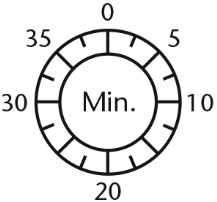 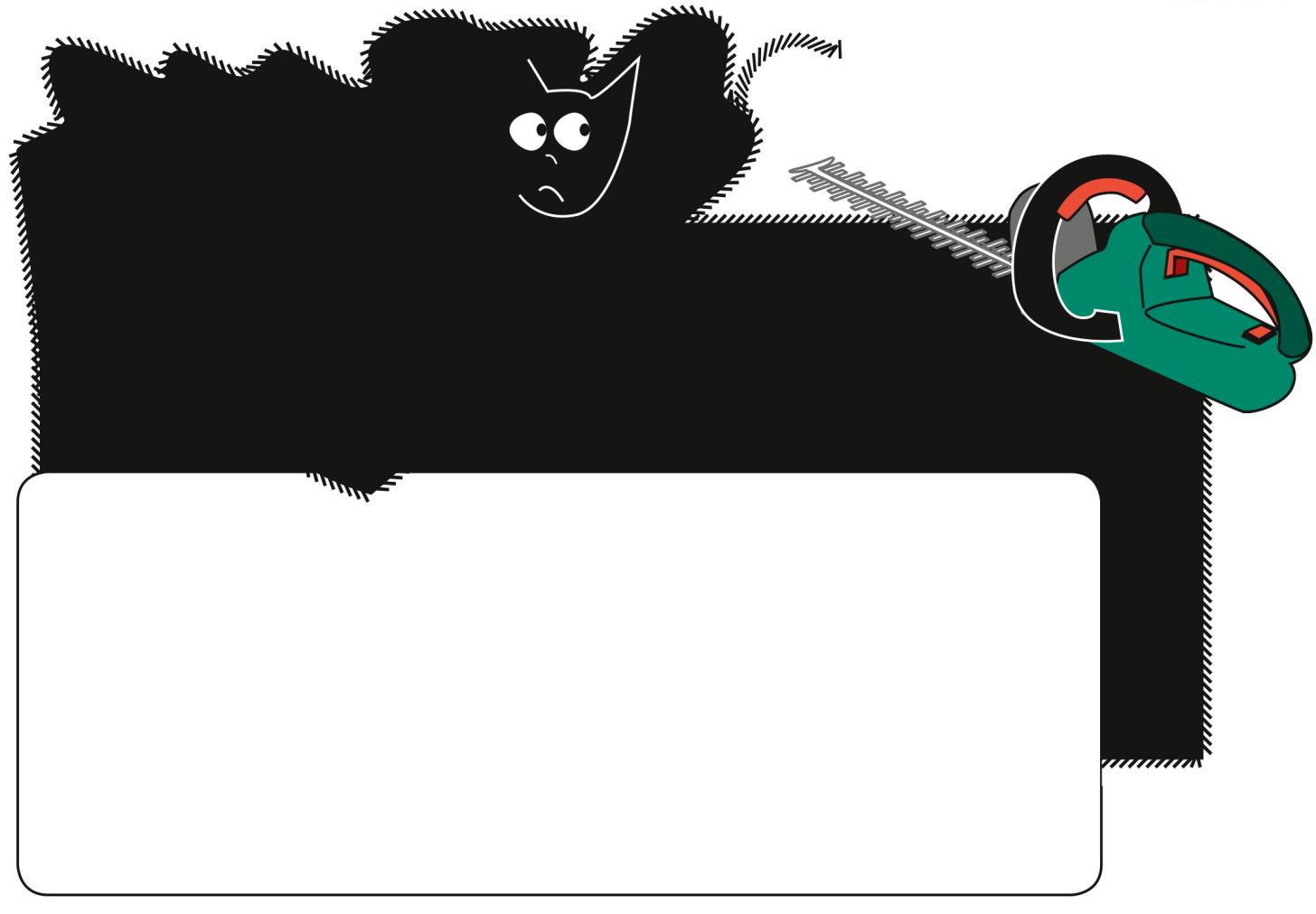 Zeit: 23410 5 Version 01.00 Kopiervorlage © Cornelsen Experimenta 23410 5 Version 01.00 Kopiervorlage © Cornelsen Experimenta 23410 5 Version 01.00 Kopiervorlage © Cornelsen Experimenta 23410 5 Version 01.00 Kopiervorlage © Cornelsen ExperimentaPhElektrikStation: ODER-SchaltungZeit: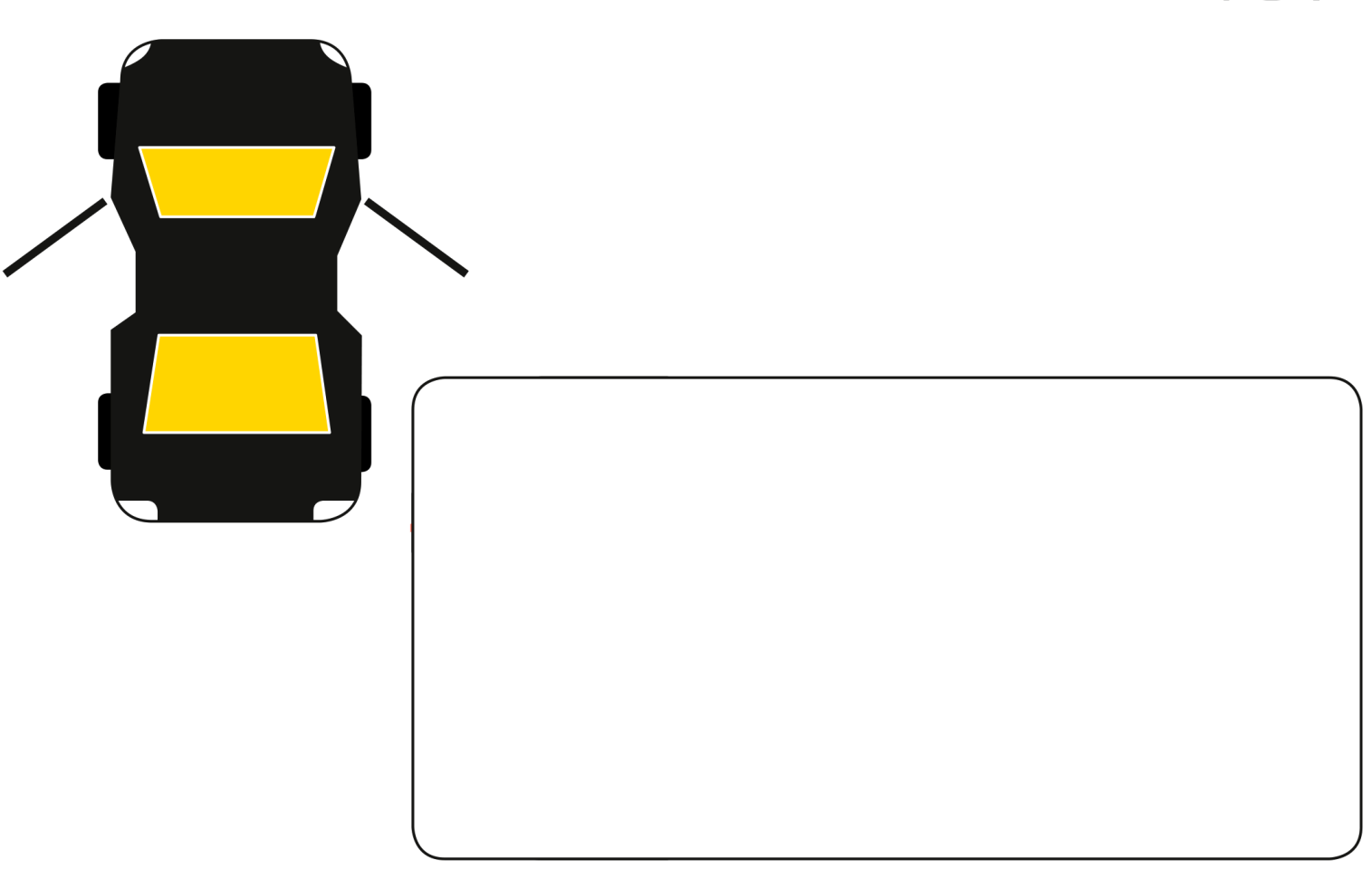 Zeit:23410 5 Version 01.00 Kopiervorlage © Cornelsen Experimenta 23410 5 Version 01.00 Kopiervorlage © Cornelsen Experimenta 23410 5 Version 01.00 Kopiervorlage © Cornelsen Experimenta 23410 5 Version 01.00 Kopiervorlage © Cornelsen Experimenta 